Разработка технологической карты урока с учетом  обновленных требований ФГОС ООО, ФГОС СОО 1. ИНФОРМАЦИЯ О РАЗРАБОТЧИКЕ ПЛАНА2. ОБЩАЯ ИНФОРМАЦИЯ ПО УРОКУ3. БЛОЧНО-МОДУЛЬНОЕ ОПИСАНИЕ УРОКАФИО разработчика Ращепкина Светлана БорисовнаМесто работы ГБПОУ СО «Тольяттинский политехнический колледж»Класс (укажите класс, к которому относится урок):1 курсМесто урока (по тематическому планированию ПРП)Раздел1 Тема 2.3Тема урока Карбоновые кислотыУровень изучения (укажите один или оба уровня изучения (базовый, углубленный), на которые рассчитан урок):базовыйТип урока (укажите тип урока):☐ комбинированный урокПланируемые результаты (по ПРП):Планируемые результаты (по ПРП):Личностные: ЛР 05	сформированность основ саморазвития и самовоспитания в соответствии с общечеловеческими ценностями и идеалами гражданского общества; готовность и способность к самостоятельной, творческой и ответственной деятельности;ЛР 09 	готовность и способность к образованию, в том числе самообразованию, на протяжении всей жизни; сознательное отношение к непрерывному образованию как условию успешной профессиональной и общественной деятельности;Личностные: ЛР 05	сформированность основ саморазвития и самовоспитания в соответствии с общечеловеческими ценностями и идеалами гражданского общества; готовность и способность к самостоятельной, творческой и ответственной деятельности;ЛР 09 	готовность и способность к образованию, в том числе самообразованию, на протяжении всей жизни; сознательное отношение к непрерывному образованию как условию успешной профессиональной и общественной деятельности;Метапредметные: МР 01	умение самостоятельно определять цели деятельности и составлять планы деятельности; самостоятельно осуществлять, контролировать и корректировать деятельность; использовать все возможные ресурсы для достижения поставленных целей и реализации планов деятельности; выбирать успешные стратегии в различных ситуациях;МР 04	готовность и способность к самостоятельной информационно-познавательной деятельности,, умение ориентироваться в различных источниках информации, критически оценивать и интерпретировать информацию, получаемую из различных источников;Метапредметные: МР 01	умение самостоятельно определять цели деятельности и составлять планы деятельности; самостоятельно осуществлять, контролировать и корректировать деятельность; использовать все возможные ресурсы для достижения поставленных целей и реализации планов деятельности; выбирать успешные стратегии в различных ситуациях;МР 04	готовность и способность к самостоятельной информационно-познавательной деятельности,, умение ориентироваться в различных источниках информации, критически оценивать и интерпретировать информацию, получаемую из различных источников;Предметные: ПРб 04  сформированность умений использовать наименования химических соединений международного союза теоретической и прикладной химии и тривиальные названия важнейших веществ, уксусная кислота, и других), составлять формулы карбоновых кислот, уравнения химических реакций, объяснять их смысл; подтверждать характерные химические свойства веществ соответствующими экспериментами и записями уравнений химических реакций;Предметные: ПРб 04  сформированность умений использовать наименования химических соединений международного союза теоретической и прикладной химии и тривиальные названия важнейших веществ, уксусная кислота, и других), составлять формулы карбоновых кислот, уравнения химических реакций, объяснять их смысл; подтверждать характерные химические свойства веществ соответствующими экспериментами и записями уравнений химических реакций;Ключевые слова (введите через запятую список ключевых слов, характеризующих урок): функциональная карбоксильная группа, гомологический ряд, кислородосодержащие соединения, уксусная, муравьиная кислотыКлючевые слова (введите через запятую список ключевых слов, характеризующих урок): функциональная карбоксильная группа, гомологический ряд, кислородосодержащие соединения, уксусная, муравьиная кислотыКраткое описание (введите аннотацию к уроку, укажите используемые материалы/оборудование/электронные образовательные ресурсы)На данном занятии студенты научатся сотавлять формулы карбоновых кислот,раскрывать термины и названия, научатся связывать свойства кислот с их применением, будут проводить лабораторные опыты, пробретая навыки работы с химическими реактива и посудойНа занятие предусмотренны использование следующих типов электронных образовательных веб-учебник https://orgchem.ru/ И видеоролик https://yandex.ru/video/preview/7854177204976481575Средства обучения: компьютер, мультимедийный проектор и экран, мультимедийная презентацияКраткое описание (введите аннотацию к уроку, укажите используемые материалы/оборудование/электронные образовательные ресурсы)На данном занятии студенты научатся сотавлять формулы карбоновых кислот,раскрывать термины и названия, научатся связывать свойства кислот с их применением, будут проводить лабораторные опыты, пробретая навыки работы с химическими реактива и посудойНа занятие предусмотренны использование следующих типов электронных образовательных веб-учебник https://orgchem.ru/ И видеоролик https://yandex.ru/video/preview/7854177204976481575Средства обучения: компьютер, мультимедийный проектор и экран, мультимедийная презентацияБЛОК 1. Вхождение в тему урока и создание условий для осознанного восприятия нового материалаЭтап 1.1. Мотивирование на учебную деятельностьУкажите формы организации учебной деятельности на данном этапе урока. Опишите конкретную учебную установку, вопрос, задание, интересный факт, которые мотивируют мыслительную деятельность школьника (это интересно/знаешь ли ты, что) Фронтальная работаЭкспресс-разминка готовности к изучению нового материала. Задание « черный ящик»1-ое вещество. У меня в черном ящике находится удивительное, но хорошо вам знакомое вещество. Название этого вещества древними греками отождествлялось с самим представлением о кислом. Нам оно хорошо известно в жидком агрегатном состоянии, но при охлаждении ниже 17 0С превращается в бесцветные кристаллы, похожие на лед.Ответ: уксусная кислота – в ящике находится бутылка с уксусом.2-ое вещество. В черном ящике находится вещество, которым богаты плоды цитрусовых. В мякоти апельсина его около 2%, в лимоне – 6% из которых и было впервые выделено в 1784 г. К. Шееле.Ответ: лимонная кислота  ( в черный ящик можно поместить апельсины, лимоны,  пакетики с лимонной кислотой).3-е вещество. Впервые было получено алхимиком Агриколой, который наблюдал при прокаливании в янтаре похожие на соль белый налет этого вещества,  используется в медицине.Ответ: янтарная кислота– таблетки янтарной кислоты и табличка с формулой НООС-СН2-СН2-СООН.Этап 1.2. Актуализация опорных знанийУкажите формы организации учебной деятельности и учебные задания для актуализации опорных знаний, необходимых для изучения новогоФронтальнаяБеседа по итогам мини-разминки:- к какому классу кислородосодержащих органических соединений относятся эти вещества;- как называется функциональная группа, содержащаяся в этих соединениях;- какие свойства веществ помогли нам их быстро определить?- Как вы думаете, какие свойства данных органических соединений мы еще не рассматривали?1. Как называется функциональная группа СООН?2. Как называются вещества содержащие карбоксильную группу атомов?3. какое окончание в названии карбоновых кислот?4.Составьте гомологический ряд карбоновых кислотПри ответе разрешается пользоваться тетрадью (но лучше головой).Этап 1.3. ЦелеполаганиеНазовите цель (стратегия успеха): ты узнаешь, ты научишься Объявление итоговой цели урока (конечного результата  изучения новой темы).Цель: Изучить свойства карбоновых кислот и закрепить опыт применение  кислот  в быту и будущей профессииНа экран вывести цель урока.Составление плана урокаВопрос преподавателя: на какие вопросы Вы должны будете найти  ответы, чтобы достичь цель урока ?На основе вариантов ответа совместно со студентами составляется план урока.План урока Определение класса карбоновых кислот;КлассификацияНоменклатура и изомерияФизические свойстваХимические свойстваПрименениеПосле перечисления студентом разделов (пунктов) изучения новой темы план вывести на экран.БЛОК 2. Освоение нового материалаЭтап 2.1. Осуществление учебных действий по освоению нового материалаУкажите формы организации учебной деятельности, включая самостоятельную учебную деятельность учащихся (изучаем новое/открываем новое). Приведите учебные задания для самостоятельной работы с учебником, электронными образовательными материалам (рекомендуется обратить внимание учеников на необходимость двукратного прочтения, просмотра, прослушивания материала. 1) на общее понимание и мотивацию 2) на детали). Приведите задания по составлению плана, тезисов, резюме, аннотации, презентаций; по наблюдению за процессами, их объяснением, проведению эксперимента и интерпретации результатов, по построению гипотезы на основе анализа имеющихся данных и т.д. Работа в малых группахИнструктаж : определяются  направления работы и способы их  решения, заранее  оговариваются формы представления результатов работы, критерии оценивания работ. Работа студентов организуется  в малых группах, каждая из которых выполняет собственное исследованиеПостановка задачи по изучению новой темы:Стимул: Вы закончили колледж и поступили на работу. Все отделы в Вашей организации работают над решением одной общей проблемы. Цель работы заключается не в победе одного отдела над другим, а в достижении коллективного результата. Достижение цели возможно только при качественной работе каждого сотрудника организации!Важно: Зрителей нет! Все участники! Оценивается работа каждого! Группе необходимо на основе знаний химических свойств минеральных кислот (на примере соляной кислоты) выдвинуть гипотезу о возможности переноса этих свойств на уксусную кислоту. Учащиеся самостоятельно проводят химический эксперимент и сравнивают взаимодействие соляной и уксусной кислоты с лакмусом и порошком магния,оксидами,основаниями, соблюдая правила техники безопасности, в ходе выполнения лабораторного опыта учащиеся должны подтвердить или опровергнуть предположение о сходстве общих химических свойств минеральных и органических кислот.Результатом работы должны стать наблюдения, оформленные в виде таблицы. Записи уравнений реакции взаимодействия с кислотами, а так же указаны названия полученных веществ .(Приложение 1)Группа 1.Исследование химических свойств уксусной кислоты общих со свойствами минеральных кислот. (Взаимодействие с металлами и действие на индикатор)Группа 2.Исследование химических свойств уксусной кислоты общих со свойствами минеральных кислот. (Взаимодействие с оксидами металлов и основаниями). Группа 3.Изучение взаимодействия уксусной и соляной кислот с солями и нерастворимыми основаниями. Время выполнения  работы - 20 минут.Методические указания по выполнению лабораторной работыЛабораторная работа(группа1)«Свойства уксусной кислоты в сравнении со свойствами соляной кислоты».Цель. Изучить свойства кислотные свойств уксусной кислоты. Сравнить химические свойства минеральных и органических кислот.Опыт 1. В две пробирки налейте 1 – 2 мл раствора уксусной кислоты (помните о правилах техники безопасности при работе с органическими веществами и минеральными кислотами). В первую внесите 1-2 капли лакмуса (отметьте цвет индикатора). Во вторую добавьте немного порошка магния. Отметьте, какие изменения произошли.Сделайте соответствующий вывод. Составьте полные и сокращенные ионные уравнения проведенной реакции.Опыт 2. В две пробирки налейте 1 – 2 мл раствора соляной кислоты  (помните о правилах техники безопасности при работе с кислотами). В одну пробирку 1 -2 капли лакмуса (отметьте цвет индикатора). В другую добавьте немного порошка магния.Отметьте, какие изменения произошли.Сделайте соответствующий вывод. Составьте полные и сокращенные ионные уравнения проведенной реакции.  Наблюдения оформите в виде таблицы.Данные методические получает каждая группаЭтап 2.2. Проверка первичного усвоения Укажите виды учебной деятельности, используйте соответствующие методические приемы. (Сформулируйте/Изложите факты/Проверьте себя/Дайте определение понятию/Установите, что (где, когда)/Сформулируйте главное (тезис, мысль, правило, закон)Деятельность студентов:1.	проводить химические опыты2.	Обмен информацией, составление общей характеристики по своему вопросу.3.	Подготовка к презентации результатов работыБЛОК 3. Применение изученного материалаЭтап 3.1. Применение знаний, в том числе в новых ситуацияхУкажите формы организации соответствующего этапа урока. Предложите виды деятельности (решение задач, выполнение заданий, выполнение лабораторных работ, выполнение работ практикума, проведение исследовательского эксперимента, моделирование и конструирование и пр.), используйте соответствующие методические приемы (используй правило/закон/формулу/теорию/идею/принцип и т.д.; докажите истинность/ложность утверждения и т.д.; аргументируйте собственное мнение; выполните задание; решите задачу; выполните/сделайте практическую/лабораторную работу и т.д.). Индивидуальная(можно обьедениться в пары)Ваполнить задания https://orgchem.ru/chem4/game/models.htmlКарбоновые кислоты/ Учебные игры/Модели молекул и названияЭтап 3.2. Выполнение межпредметных заданий и заданий из реальной жизни Подберите соответствующие учебные заданияПрофильная составляющая занятия:-Как вы думаете где можно использовать уксусную кислоту в практике водоснабжения и водоотведения?!Просмотр видео-ролика по санитарно-технической очистке водопроводных труб https://yandex.ru/video/preview/7854177204976481575Перечислите какие свойства уксусной кислоты были использованны?Этап 3.3. Развитие функциональной грамотностиПодберите соответствующие учебные заданияНайдите ошибки  в приведенным тексте. Укажите номера предложений в которых ини сделаны, исправьте их1.карбоновые кислоты не имеют общих свойств с другими кислотами2.Функциональной группой карбоновых кислот является карбоксильная группа3.Уксусная кислота более сильная, чем муравьиная.4.Метановая кислота, она же муравьиная.5.Уксусная кислота – жидкость с характерным запахомЭтап 3.4. Систематизация знаний и уменийПодберите учебные задания на выявление связи изученной на уроке темы с освоенным ранее материалом/другими предметамиБЛОК 4. Проверка приобретенных знаний, умений и навыковЭтап 4.1. Диагностика/самодиагностикаУкажите формы организации и поддержки самостоятельной учебной деятельности ученика, критерии оцениванияИндивидуальнаяТЕСТ№1. Уксусная кислота в растворе реагирует с веществами:№2. Предельные одноосновные карбоновые кислоты имеют общую формулу:№3. Какие признаки верно отражают физические свойства уксусной кислоты.№4.  Соли уксусной кислоты называются:№5. При взаимодействии уксусной кислоты с карбонатом натрия образуются вещества: Бланк ответов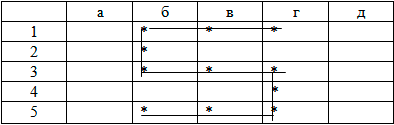 Критерий  самооценивания В качестве  закрепления знаний и обобщения полученных результатов учащимся предлагается ответить на вопросы мини-теста «Пятерочка» (если учащиеся отвечают правильно, то в таблице ответов появляется цифра пять).БЛОК 5. Подведение итогов, домашнее заданиеЭтап 5.1. РефлексияВведите рекомендации по организации в классе рефлексии по достигнутым либо недостигнутым образовательным результатамВопросы студентам:Легко ли работать в группе?Кто ощущал себя комфортно, и почему?Как Вы себя ощущали, когда оценивали себя?Кому легче давать оценку: себе или кому-нибудь из группы?Что Вам помогало в работе?Что мешало в работе?Что нового Вы приобрели от работы в группе?Изменилось ли у Вас понимание роли химии в Вашей профессии?Какие умения помогут Вам в Вашей будущей профессиональной деятельности?Что полезного для будущей профессиональной деятельности Вы получили от работы на уроке?Этап 5.2. Домашнее задание  Просмотреть конспект занятияВведите рекомендации по домашнему заданию.